Информационное сообщениеКазанский национальный исследовательский технический университет им. А.Н. Туполева-КАИ (КНИТУ-КАИ) при участии ведущих научных учреждений и вузов России проводит в городе Казани (Россия) 14-18 июня . XI Международную научную конференцию «Аналитическая механика, устойчивость и управление». Конференция, как и все предшествующие, именуется Четаевской в честь выдающегося механика и математика Николая Гурьевича Четаева. Предыдущие конференции состоялись в 1962, 1973, 1987, 1992, 1997, 2002, 2012 гг. в Казани на базе КАИ (с . КНИТУ-КАИ), в . – в Москве (Звенигород) на базе ВЦ АН СССР, в 1977, 2007 гг. – в Иркутске (оз. Байкал) на базе ОТСиК СЭИ СО АН СССР и соответственно ИДСТУ СО РАН.Проведение конференции поддерживают:Министерство образования и науки РФ,Российская академия наук, Российский фонд фундаментальных исследований, Минобрнауки Республики Татарстан, Академия наук Республики Татарстан,Российский национальный комитет по теоретической и прикладной механике,Российский национальный комитет по автоматическому управлению,Научный совет РАН по теории управляемых процессов и автоматизации.Работа конференции планируется в виде пленарных и секционных докладов, а также дискуссий по следующим направлениям (секциям):аналитическая механика,устойчивость,управление,компьютерные технологии в науке, образовании, управлении производством.В рамках конференции планируется проведение Школы молодых ученых по аналитической механике и процессам управления. Международный программный комитетСопредседатели: Васильев С.Н., Козлов В.В.Заместитель председателя: Дегтярёв Г.Л.Ученые секретари - Хасанов А.Ю., Лазарева П.А.; ответственный секретарь  - Петрув И.В.Контактные данные для переписки:Петрув Ирина Валериевна, е-mail: ipetruv@mail.ru, тел., факс: +7 (843) 231-03-37;Лазарева Полина Александровна (для англоязычных участников), е-mail: polina.lazar@mail.ru.Рабочие языки конференции: русский и английский.Важные даты Для участия в конференции необходимо выслать в адрес Оргкомитета по электронной почте: до 30 декабря . регистрационную форму (с пометкой «Регистрационная форма») для предварительного формирования научной программы (регистрационная форма прилагается);до 30 января . текст доклада (с пометкой «Доклад») объемом от 5 до 10 страниц (название до 10 января).Доклад в 2-х экземплярах вместе с экспертным заключением о возможности опубликования в открытой печати направлять по адресу: Оргкомитет XI Четаевской конференции, Хасанову Анвару Юсуфовичу, ул. К.Маркса, . Казань, 420111, Россия.До 01 апреля . будут разосланы уведомления о принятии докладов. Место проведенияКонференция пройдет в городе с тысячелетней историей, известном научном, образовательном, промышленном, культурном Центре –  Казани. 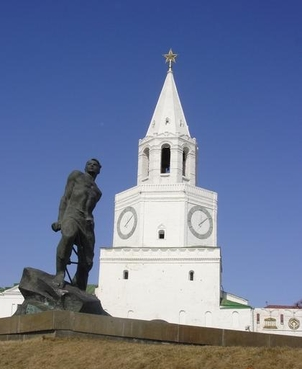 Культурная программаВо время работы конференции планируются однодневное путешествие по великой русской реке Волге с посещением острова Свияжск и экскурсия по городу с посещением Казанского кремля и музеев. 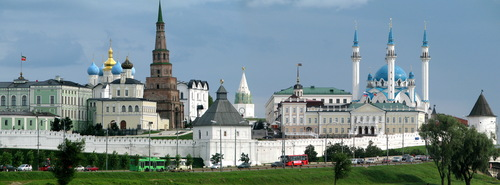 ОргвзносыРегистрационный взнос составляет для участников из России и других стран СНГ 2000 руб., для аспирантов и студентов этих стран – 1000 руб., для иностранцев дальнего зарубежья – 100 USD (долл. США). Иностранные участники оплачивают оргвзнос по прибытии на конференцию.Оргвзнос должен быть перечислен до 20 марта 2017 г.Банковские реквизиты КНИТУ-КАИ:Наименование полное: Федеральное государственное бюджетное образовательное учреждение высшего образования «Казанский национальный исследовательский технический университет им. А.Н. Туполева-КАИ»Наименование сокращенное: КНИТУ-КАИИНН 1654003114 КПП 165501001Получатель: УФК по Республике Татарстан (КНИТУ-КАИ  л/с 20116X02750)р/сч.№40501810292052000002 Банк получателя: Отделение-НБ Республика ТатарстанБИК 049205001КБК 00000000000000000130ОКТМО 92701000В платежном поручении следует также указать «Оргвзнос за участие Ф.И.О. в Четаевской конференции – 2017». Отсканированную копию квитанции об оплате необходимо выслать на эл. адрес: r.a.sabitov@mail.ru.При регистрации каждый участник из России и других стран СНГ вносит дополнительный оргвзнос в размере 500 руб., иностранцы дальнего зарубежья – 100 USD (на локальные транспортные и другие организационные расходы, в т.ч. расходы  на культурную программу, официальный прием, кофе-перерывы). Этот оргвзнос для аспирантов и студентов СНГ составляет 250 руб., для аспирантов и студентов дальнего зарубежья – 50 USD. Однодневный тур по Волге оплачивается отдельно. Детальная  информация об этом, а также об условиях и стоимости проживания будет сообщена в следующем информационном сообщении. 